E-InvitationInstructions for use:Highlight the image and text on the next page.Go to Edit and then Copy.Open a new email message.Go to Edit and then Paste.Add in your specific event details.Place the email addresses of people you want to invite in the bcc field (that way they won’t see the addresses of the other people that you have invited).Send your e-invitation.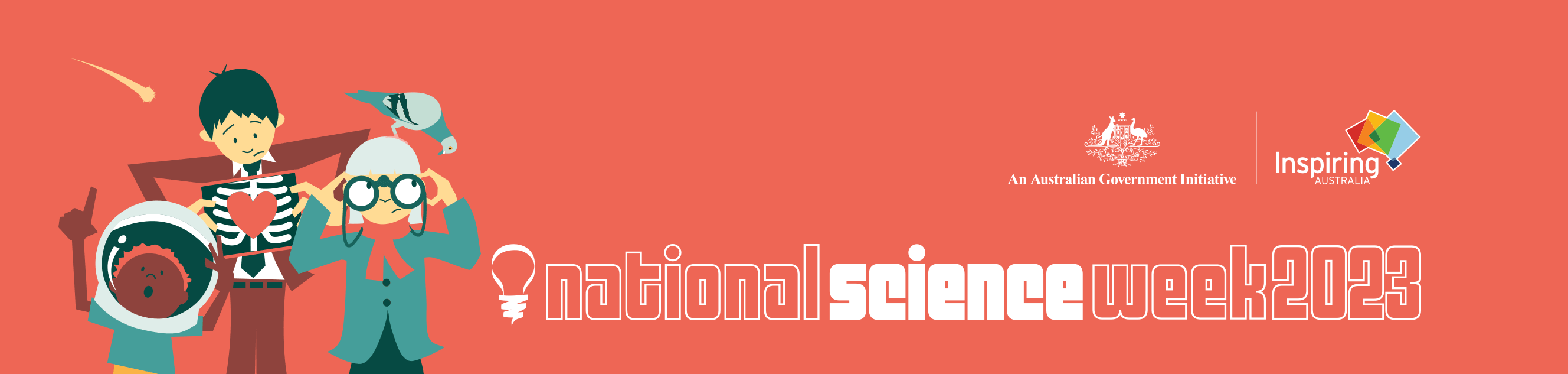 Join us to celebrate National Science Week 2023Title: Date: Time: Location: Event description: Contact Details: For further details please contact xxxxx on xxxxxx